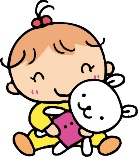 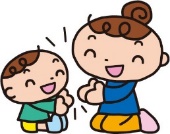 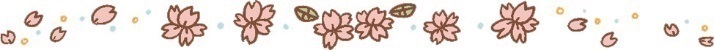 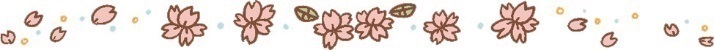 甲賀市子育て支援センター利用のみなさまへ★　入室の際は、検温・利用受付表への記入をお願いします。★　保護者の責任のもとで安全面に注意し、他のお子さんへの気配りも心がけましょう。（トイレ等の時には職員に声をかけてください）★  オムツ交換は指定のオムツ交換台を利用してください。交換後は必ず手指消毒をしてください。 お子さんが口に入れたおもちゃは、その都度指定のかごに入れるか、職員にお知らせください。★　館内での飲食は水とお茶のみ可能です。（乳児の授乳除く）★　携帯電話等のご使用は必要最小限にとどめ、お子さんの見守りの妨げにならないようにお願いします。SNS等への掲載は個人情報のトラブルにつながる可能性もありますので十分気をつけてください。★　手拭きタオル、よだれ拭き、ティッシュはご持参いただき、使用済みオムツを含め全てのゴミはお持ち帰りください。★  記録や広報などへの掲載のため写真を撮る場合があります。都合の悪い方はお知らせください。★  おもちゃや絵本が壊れた時はスタッフにお知らせください。★　センターは多くの親子が交流する場所です。利用者同士が安心して集える場になるためにも、体調がすぐれない時(親子とも)は利用を控えてください。※警報発令（暴風・大雨・洪水・大雪など）時の施設運営について※・午前7時の時点で甲賀市に警報が発令の場合……午前の事業は全て中止・事業中に警報が発令された場合……その時点で事業は中止・午前10時の時点で警報が継続の場合……午後の事業も中止・午前10時の時点で警報が解除された場合……子育て講習は中止。子育て講習以外の事業は午後から実施・電話による相談は通常通り実施　※里帰りの方の利用について※　　　　　　　　・甲賀市に里帰りされている甲賀市以外にお住まいの方も利用できます。　水口子育て支援センター　水口町八坂4番１０号　　　ＴＥＬ　６５－５５１１　ＦＡＸ　６５－５５２２土山子育て支援センター　土山町北土山１７１５番地　ＴＥＬ／ＦＡＸ　６６－０３７５甲南子育て支援センター　甲南町野田８１０番地　　　ＴＥＬ／ＦＡＸ　８６－０９４９信楽子育て支援センター　信楽町長野１２５１番地　　ＴＥＬ　８２－２７９９　ＦＡＸ　８２－３１３８甲賀子育て支援センター　甲賀町大久保５０７番地２　ＴＥＬ　７０－００７４　ＦＡＸ　みんなの施設です。ルールを守って気持ちよく使いましょう。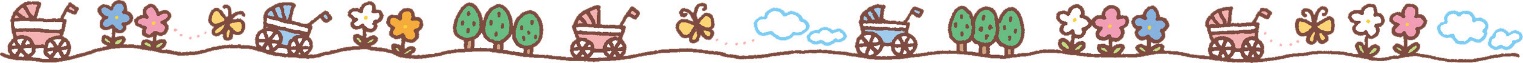 